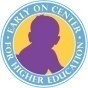 Clinton County RESAOffice of Innovative Projects240 S. Bridge Street, Suite 250DeWitt, Michigan 48820(866) 334-54372019 Early On® Faculty Grant ApplicationCover Letter (no more than one page)Name in full:Best Mailing Address: Telephone: E-mail: Institutional Affiliation:Present Position and Field of Study (attach résumé/curriculum vitae – 3 pages maximum):Project Title:Amount of Funding Requested (up to $7,000):Brief Description of Project:Indicate on no more than six pages: (1) the goals and objectives which will be achieved by this project; (2) the rationale for the study or needs assessment; (3) the significance or potential impact of the project in the context of the field/Early On in Michigan; (4) the overall design of the project; (5) its expected results; and (6) how the results and/or project model will be shared with other institutions of higher learning and with the field, as appropriate.Goals and Objectives (10 points):Rationale/Needs Assessment (10 points): Significance/Potential Impact to the Field (15 points):Project Design (40 points):Expected Results (15 points):  Process of sharing results with Other Institutions of Higher Education and/or the Field (10 points):Budget: On no more than one page provide the total budget amount and a brief description/rationale for the requested budget allocation. Itemize costs.